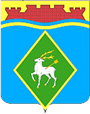 РОССИЙСКАЯ ФЕДЕРАЦИЯРОСТОВСКАЯ ОБЛАСТЬМУНИЦИПАЛЬНОЕ ОБРАЗОВАНИЕ «БЕЛОКАЛИТВИНСКОЕ ГОРОДСКОЕ ПОСЕЛЕНИЕ»АДМИНИСТРАЦИЯ БЕЛОКАЛИТВИНСКОГО ГОРОДСКОГО ПОСЕЛЕНИЯПОСТАНОВЛЕНИЕот 27.12.2023	№ 655г.  Белая КалитваО внесении изменений в постановление Администрации Белокалитвинского городского поселения от 03.12.2018 № 632В соответствии с постановлением Администрации Белокалитвинского городского поселения от 15.03.2018 № 130 «Об утверждении Порядка разработки, реализации и оценки эффективности муниципальных программ Белокалитвинского городского поселения», распоряжением Администрации Белокалитвинского городского поселения от 13.11.2018 № 268 «Об утверждении Перечня муниципальных программ Белокалитвинского городского поселения», Администрация Белокалитвинского городского поселения постановляет:1. Внести изменения в постановление Администрации Белокалитвинского городского поселения от 03.12.2018 № 632 «Об утверждении муниципальной программы Белокалитвинского городского поселения «Управление муниципальными финансами и создание условий для эффективного управления муниципальными финансами», изложив приложение № 1 к постановлению в новой редакции согласно приложению к настоящему постановлению.	2. Постановление вступает в силу после его официального опубликования.3. Контроль за выполнением настоящего постановления возложить на начальника финансово-экономического отдела Администрации Белокалитвинского городского поселения С.И. Филиппову.Приложение 1к постановлениюАдминистрации Белокалитвинскогогородского поселенияот 27.12.2023 года № 655«Приложение № 1к постановлениюАдминистрации Белокалитвинскогогородского поселенияот 03 декабря 2018 года № 632Муниципальная программа Белокалитвинского городского поселения «Управление муниципальными финансами и создание условий для эффективного управления муниципальными финансами»ПАСПОРТ  муниципальной программы Белокалитвинского городского поселения «Управление муниципальными финансами и создание условий для эффективного управления муниципальными финансами»Паспорт подпрограммы «Долгосрочное финансовое планирование»Паспортподпрограммы «Нормативно-методическое обеспечение и организация бюджетного процесса»Паспорт подпрограммы «Управление муниципальным долгом Белокалитвинского городского поселения»ПАСПОРТподпрограммы «Совершенствование системы
предоставления межбюджетных трансфертов из местного бюджета»Приоритеты и цели в сфере управления муниципальными финансами Финансы публично-правовых образований по-прежнему занимают ведущее место в системе государственных механизмов социально-экономического развития общества. На протяжении ряда лет ключевыми приоритетами муниципальной политики в сфере управления муниципальными финансами на территории Белокалитвинского городского поселения остаются достижение опережающих темпов экономического развития и, как следствие, повышение уровня благосостояния населения. Данные направления определены в следующих основных документах:ежегодных посланиях Президента Российской Федерации Федеральному Собранию Российской Федерации;Указах Президента Российской Федерации от 07.05.2012 № 597 «О мероприятиях по реализации государственной социальной политики», от 07.05.2012 № 600 «О мерах по обеспечению граждан Российской Федерации доступным и комфортным жильем и повышению качества жилищно-коммунальных услуг», от 07.05.2018 № 204 «О национальных целях и стратегических задачах развития Российской Федерации на период до 2024 года»;основных направлениях бюджетной и налоговой политики Белокалитвинского района, Белокалитвинского городского поселения;основных направлениях долговой политики Белокалитвинского городского поселения.Эффективное, ответственное и прозрачное управление муниципальными финансами является базовым условием для достижения стратегических целей социально-экономического развития Белокалитвинского городского поселения.Исходя из определенных приоритетов развития Белокалитвинского городского поселения, сформированы главные цели муниципальной программы «Управление муниципальными финансами и создание условий для эффективного управления муниципальными финансами»:обеспечение долгосрочной сбалансированности и устойчивости местного бюджета;создание условий для эффективного управления муниципальными финансами.Цели, задачи и основные мероприятия подпрограмм, входящих в состав муниципальной программы, направлены на достижение основных целей муниципальной программы по следующим направлениям:обеспечение наполняемости местного бюджета собственными доходами;эффективное управление расходами;проведение взвешенной долговой политики;нормативно-правовое регулирование бюджетного процесса;совершенствование межбюджетных отношений на муниципальном уровне;повышение уровня использования информационно-коммуникационных технологий в бюджетном процессе.Решению задачи по обеспечению наполняемости местного бюджета будет способствовать проведение эффективной налоговой политики, направленной на дальнейшее достижение устойчивой положительной динамики поступлений налогов путем:совершенствования нормативной правовой базы по вопросам налогообложения;проведения оценки эффективности налоговых льгот местного уровня;совершенствования имущественного налогообложения;мониторинга уровня собираемости налогов.Будет продолжена работа по увеличению объема поступлений неналоговых доходов, в том числе повышению эффективности использования имущества, находящегося в муниципальной собственности.Эффективное управление расходами предполагает решение следующих задач:формирование расходных обязательств с учетом их оптимизации и повышения эффективности использования финансовых ресурсов;разработка местного бюджета на основе муниципальных программ Белокалитвинского городского поселения, проведение оценки бюджетной эффективности реализации муниципальных программ с последующей оптимизацией расходов местного бюджета;обеспечение реструктуризации бюджетной сети при условии сохранения качества и объемов муниципальных услуг;совершенствование системы закупок товаров, работ, услуг для обеспечения муниципальных нужд Белокалитвинского городского поселения;оптимизация мер социальной поддержки;неустановление расходных обязательств, не связанных с решением вопросов, отнесенных Конституцией Российской Федерации и федеральными законами к полномочиям органов местного самоуправления.Приоритетом в сфере управления муниципальным долгом остается обеспечение экономически безопасного его уровня при соблюдении ограничений, установленных бюджетным законодательством Российской Федерации.Ключевыми целями в этой сфере являются:обеспечение сбалансированности местного бюджета;своевременное исполнение долговых обязательств в полном объеме;минимизация расходов на обслуживание муниципального долга Белокалитвинского городского поселения.Развитие нормативно-правового регулирования бюджетного процесса будет обусловлено изменениями бюджетного законодательства на федеральном и областном уровнях, необходимостью разработки новых нормативных правовых актов, как обязательных к принятию согласно установленным требованиям, так и необходимых для реализации новых муниципальных инициатив.В сфере межбюджетных отношений с органами местного самоуправления Белокалитвинского района безусловным приоритетом остается совершенствование форм и механизмов предоставления межбюджетных трансфертов на финансирование расходов связанных с передачей полномочий органа местного самоуправления Белокалитвинского городского поселения органам местного самоуправления Белокалитвинского района.Актуализация нормативно-правового регулирования в сфере межбюджетных отношений Белокалитвинского городского поселения.Основной целью в сфере межбюджетных отношений станет совершенствование системы предоставления межбюджетных трансфертов из местного бюджета.В среднесрочной и долгосрочной перспективе роль бюджетной политики как ключевого инструмента решения стратегических экономических и социальных задач развития Белокалитвинского городского поселения будет повышаться.Сведения о показателях муниципальной программы «Управление муниципальными финансами и создание условий для эффективного управления муниципальными финансами», подпрограмм муниципальной программы «Управление муниципальными финансами и создание условий для эффективного управления муниципальными финансами» и их значениях приведены в приложении № 1 к государственной программе.Перечень подпрограмм, основных мероприятий государственной программы «Управление государственными финансами и создание условий для эффективного управления муниципальными финансами» приведен в приложении № 2 к муниципальной программе.Расходы местного бюджета на реализацию муниципальной программы «Управление государственными финансами и создание условий для эффективного управления муниципальными финансами» приведены в приложении № 3 к муниципальной программе.Расходы на реализацию муниципальной программы «Управление муниципальными финансами и создание условий для эффективного управления муниципальными финансами» приведены в приложении № 4 к муниципальной программе.                                       Приложение № 1к муниципальной программе Белокалитвинского городского поселения «Управление муниципальными финансами и создание условий для эффективного управления муниципальными финансами»ПЕРЕЧЕНЬНАЛОГОВЫХ РАСХОДОВ В РАМКАХ МУНИЦИПАЛЬНОЙ ПРОГРАММЫБЕЛОКАЛИТВИНСКОГО ГОРОДСКОГО ПОСЕЛЕНИЯ "УПРАВЛЕНИЕ МУНИЦИПАЛЬНЫМИ ФИНАНСАМИ И СОЗДАНИЕ УСЛОВИЙ ДЛЯ ЭФФЕКТИВНОГО УПРАВЛЕНИЯ МУНИЦИПАЛЬНЫМИ ФИНАНСАМИ"                                                                                                                                               Приложение № 2к муниципальной программе Белокалитвинского городского поселения «Управление муниципальными финансами и создание условий для эффективного управления муниципальными финансами»Сведения о показателях муниципальной программы Белокалитвинского городского поселения «Управление муниципальными финансами и создание условий для эффективного управления муниципальными финансами», подпрограмм муниципальной программы и их значениях                                                                                             Приложение № 3к муниципальной программе Белокалитвинского городского поселения «Управление муниципальными финансами и создание условий для эффективного управления муниципальными финансами»Перечень подпрограмм, основных мероприятий, приоритетных основных мероприятий муниципальной программы Белокалитвинского городского поселения «Управление муниципальными финансами  и создание условий для эффективного управления муниципальными финансами»                                                                                                                                                                                                                     Приложение № 4 к муниципальной программе Белокалитвинского городского поселения «Управление муниципальными финансами и создание условий для эффективного управления муниципальными финансами»РАСХОДЫ местного бюджета Белокалитвинского городского поселения Белокалитвинского района на реализацию муниципальной программы Белокалитвинского городского поселения «Управление муниципальными финансами и создание условий для эффективного управления муниципальными финансами»Примечание.Список используемых сокращений:ГРБС – главный распорядитель бюджетных средств;Рз Пр – раздел, подраздел;ЦСР – целевая статья расходов;ВР – вид расходов.Приложение № 5к муниципальной программе Белокалитвинского городского поселения «Управление муниципальными финансами и создание условий для эффективного управления муниципальными финансами поселений»Расходы на реализацию муниципальной программы Белокалитвинского городского поселения «Управление муниципальными финансами и создание условий для эффективного управления муниципальными финансами»Глава Администрации Белокалитвинского городского поселенияВерно:Начальник общего отдела   Н.А. ТимошенкоМ.В.БаранниковаНаименование муниципальнойпрограммы:   Ответственный исполнитель муниципальной          программы Соисполнители             муниципальной программыУчастники                  муниципальной                   программы Муниципальная программа Белокалитвинского городского поселения «Управление муниципальными финансами и создание условий для эффективного управления муниципальными финансами»Финансово-экономический отдел Администрации Белокалитвинского городского поселенияОтсутствуютОтсутствуютПодпрограммы          муниципальной программы1.  Долгосрочное финансовое планирование.2. Нормативно-методическое обеспечение и организация бюджетного процесса. 3. Управление муниципальным долгом Белокалитвинского городского поселения.4. Совершенствование системы предоставления межбюджетных трансфертов из бюджета Белокалитвинского городского поселения Белокалитвинского района (далее по тексту – местный бюджет).Программно-целевые   инструменты муниципальной программы ОтсутствуютЦели муниципальной    программы       1. Повышение качества управления муниципальными финансами.2. Создание условий для эффективного управления муниципальными финансами.Задачи                                        муниципальнойпрограммы     1. Создание условий для проведения эффективной бюджетной политики.2. Совершенствование нормативного правового регулирования, методологического и информационного обеспечения бюджетного процесса.3. Создание условий для обеспечения сбалансированности местного бюджета за счет привлечения заемных средств. 4. Повышение качества организации бюджетного процесса.Целевые показатели   - муниципальной программы 1. Наличие бюджетного прогноза Белокалитвинского городского поселения на долгосрочный период.2. Темп роста налоговых и неналоговых доходов местного бюджета к уровню предыдущего года (в сопоставимых  условиях). 3. Доля просроченной кредиторской задолженности в расходах местного бюджета.4. Отношение объема муниципального долга Белокалитвинского городского поселения по состоянию на 1 января года, следующего за отчетным, к общему годовому объему доходов (без учета безвозмездных поступлений) местного бюджета. Этапы и сроки            - реализации муниципальной  программы      2019 – 2030 годы.Этапы реализации не выделяются.Ресурсное           обеспечение муниципальной программыОбщий объем бюджетных ассигнований на реализацию муниципальной программы составляет 342 319,5 тыс. рублей, в том числе:2019 год – 23 104,8 тыс. рублей;2020 год – 23 659,8 тыс. рублей;2021 год – 26 630,0 тыс. рублей;2022 год – 32 255,7  тыс. рублей;2023 год – 37 373,2 тыс. рублей;2024 год – 37 779,5 тыс. рублей;2025 год – 39 093,0 тыс. рублей;2026 год – 24 484,7 тыс. рублей;2027 год – 24 484,7 тыс. рублей;2028 год – 24 484,7 тыс. рублей;2029 год – 24 484,7 тыс. рублей;2030 год – 24 484,7 тыс. рублей.Объем бюджетных ассигнований на реализацию муниципальной программы из средств местного бюджета составляет 342 319,5 тыс. рублей, в том числе:2019 год – 23 104,8 тыс. рублей;2020 год – 23 659,8 тыс. рублей;2021 год – 26 630,0 тыс. рублей;2022 год – 32 255,7  тыс. рублей;2023 год – 37 373,2 тыс. рублей;2024 год – 37 779,5 тыс. рублей;2025 год – 39 093,0 тыс. рублей;2026 год – 24 484,7 тыс. рублей;2027 год – 24 484,7 тыс. рублей;2028 год – 24 484,7 тыс. рублей;2029 год – 24 484,7 тыс. рублей;2030 год – 24 484,7 тыс. рублей.Ожидаемые результаты реализации программы 1. Создание стабильных финансовых условий для повышения уровня и качества жизни населения Белокалитвинского городского поселения.2. Сбалансированность бюджета муниципального образования Белокалитвинского городского поселения и отсутствие просроченной кредиторской задолженности местного бюджета.Наименование подпрограммыподпрограммы «Долгосрочное финансовое планирование» (далее также – подпрограмма 1)Ответственный исполнитель подпрограммы 1Участникиподпрограммы 1финансово-экономический отдел Администрации Белокалитвинского городского поселенияотсутствуютПрограммно-целевые инструменты подпрограммы 1отсутствуютЦели подпрограммы 1 обеспечения долгосрочной сбалансированности и устойчивости местного бюджетаЗадачи подпрограммы 1 1. Проведение эффективной налоговой политики и политики в области доходов.2. Формирование расходных обязательств с учетом их оптимизации и повышения эффективности.Целевые показатели подпрограммы 11. Объем налоговых доходов  местного бюджета (за вычетом транспортного налога, акцизов на автомобильный и прямогонный бензин, дизельное топливо, моторные масла для дизельных и (или) карбюраторных (инжекторных) двигателей, производимых на территории Российской Федерации.2. Доля расходов местного бюджета, формируемых в рамках муниципальных программ Белокалитвинского городского поселения, в общем объеме расходов местного бюджета.Этапы и сроки реализации подпрограммы 1     2019-2030 годы, этапы реализации не выделяются.Ресурсное обеспечение подпрограммы 1Бюджетные ассигнования на реализацию подпрограммы 1 не предусмотрены; Ожидаемые результаты реализации подпрограммы 1 1. Формирование местного бюджета в рамках и с учетом долгосрочного прогноза параметров бюджетной системы Белокалитвинского городского поселения, что обеспечит стабильность, предсказуемость бюджетной политики, исполнение расходных обязательств. 2. Повышение обоснованности, эффективности и прозрачности бюджетных расходов.Наименование подпрограммыПодпрограмма 2 «Нормативно-методическое обеспечение и организация бюджетного процесса» (далее также – подпрограмма 2Ответственный исполнитель подпрограммы 2Участникиподпрограммы 2финансово-экономический отдел Администрации Белокалитвинского городского поселенияотсутствуютПрограммно-целевые инструменты подпрограммы 2 отсутствуютЦели подпрограммы 2 осуществление нормативного правового регулирования, методологического и информационного обеспечения бюджетного процесса, своевременной и качественной подготовки проекта решения  о местном бюджете на очередной финансовый год и плановый период, организация исполнения местного бюджета, формирование бюджетной отчетности.                                      Задачи подпрограммы 2 Совершенствование нормативной правовой базы, регулирующей бюджетные правоотношения.Совершенствование составления и организации исполнения местного бюджета.3. Осуществление полномочий по внутреннему муниципальному финансовому контролю в сфере бюджетных правоотношений и по контролю в отношении закупок товаров, работ, услуг для обеспечения муниципальных нужд в рамках полномочий, закрепленных за органами внутреннего муниципального финансового контроля законодательством Российской Федерации о контрактной системе в сфере закупок товаров, работ, услуг для обеспечения государственных и муниципальных нужд.4. Достижение и поддержание эффективной автоматизации процессов планирования и исполнения местного бюджета за счет использования современных информационных технологий, единого информационного пространства и унифицированного программного обеспечения участникам бюджетного процесса, муниципальными бюджетными и автономными учреждениями, являющимися получателями средств местного бюджетаЦелевые показатели подпрограммы 21. Уровень исполнения расходных обязательств местного бюджета2. Доля организаций сектора государственного управления, осуществляющих процессы планирования и исполнения своих бюджетов в единой информационной системе управления общественными финансами Ростовской области, процентов.Этапы и сроки реализации подпрограммы 2     2019-2030 годы, этапы реализации не выделяются                             Ресурсное обеспечение подпрограммы 2Объем бюджетных ассигнований на реализацию подпрограммы 2 из средств местного бюджета составляет 316 948,7 тыс. рублей, в том числе:2019 год – 21 520,5 тыс. рублей;2020 год – 22 283,6 тыс. рублей;2021 год – 24 921,6 тыс. рублей;2022 год – 29 806,5 тыс. рублей;2023 год – 33 883,3 тыс. рублей;2024 год – 34 729,3 тыс. рублей;2025 год – 35 922,4 тыс. рублей;2026 год – 22 776,3 тыс. рублей;2027 год – 22 776,3 тыс. рублей;2028 год – 22 776,3 тыс. рублей;2029 год – 22 776,3 тыс. рублей;2030 год – 22 776,3 тыс. рублей.Ожидаемые результаты реализации подпрограммы 2 Разработка и внесение в Собрание депутатов Белокалитвинского городского поселения в установленные сроки и соответствующих требованиям бюджетного законодательства проектов решений о местном бюджете на очередной финансовый год и на плановый период и об отчете об исполнении местного бюджета.2. Качественная организация исполнения местного бюджета.3. Пресечение нарушений в финансово-бюджетной сфере, законодательства Российской Федерации о контрактной системе в сфере закупок товаров, работ, услуг для обеспечения муниципальных нужд и принятие мер по недопущению их в дальнейшем.Наименование подпрограммыподпрограммы «Управление муниципальным долгом Белокалитвинского городского поселения» (далее также – подпрограмма 3)Ответственный исполнитель подпрограммы 3Участникиподпрограммы 3финансово-экономический отдел Администрации Белокалитвинского городского поселенияотсутствуютПрограммно-целевые инструменты подпрограммы 3отсутствуютЦель подпрограммы 3 обеспечение оптимального уровня муниципального долга Белокалитвинского городского поселения при соблюдении ограничений, установленных бюджетным законодательством Российской Федерации                                          Задачи подпрограммы 31. Достижение экономически обоснованного объема муниципального долга Белокалитвинского городского поселения.2. Минимизация стоимости заимствований.Целевой показатель подпрограммы 3доля расходов на обслуживание муниципального долга Белокалитвинского городского поселения в объеме расходов местного бюджета, за исключением объема расходов, которые осуществляются за счет субвенций, предоставляемых из бюджетов бюджетной системы Российской Федерации, процентовЭтапы и сроки реализации подпрограммы 3     2019-2030 годы. Этапы реализации не выделяются           
Ресурсное обеспечение подпрограммы 3бюджетные ассигнования на реализацию подпрограммы 3 не предусмотреныОжидаемые результаты реализации подпрограммы 3  1. Достижение экономически обоснованного объема муниципального долга Белокалитвинского городского поселения2.Отсутствие просроченной задолженности по долговым обязательствам и расходам на обслуживание муниципального долга Белокалитвинского городского поселения.всегообластной бюджетНаименование подпрограммыподпрограмма «Совершенствование системы
предоставления межбюджетных трансфертов из местного бюджета» (далее также – подпрограмма 4)Ответственный   исполнитель подпрограммы 4финансово-экономический отдел Администрации Белокалитвинского городского поселенияУчастники           подпрограммы 4отсутствуютПрограммно-      
целевые 
инструменты 
подпрограммы 4 отсутствуютЦель                    
подпрограммы 4совершенствование системы предоставления межбюджетных трансфертов из местного бюджета Задачи                 
подпрограммы 41. Совершенствование форм и механизмов предоставления межбюджетных трансфертов на финансирование расходов связанных с передачей полномочий органа местного самоуправления Белокалитвинского городского поселения органам местного самоуправления Белокалитвинского района.Целевые              
показатели 
подпрограммы 4Исполнение расходных обязательств на финансирование расходов связанных с передачей полномочий органа местного самоуправления Белокалитвинского городского поселения органам местного самоуправления Белокалитвинского района к общему объему расходов, процентДоля иных межбюджетных трансфертов, предоставляемых по утвержденной методике в общем объеме иных межбюджетных трансфертов, процентЭтапы и сроки   
реализации 
подпрограммы 4Ресурсное обеспечение подпрограммы 42019-2030 годы. Этапы реализации не выделяютсяОбъем бюджетных ассигнований на реализацию подпрограммы 4 из средств местного бюджета составляет 25 370,8 тыс. рублей, в том числе:2019 год – 1 584,3 тыс. рублей;2020 год – 1 376,2 тыс. рублей;2021 год – 1 708,4 тыс. рублей;2022 год – 2 449,2 тыс. рублей;2023 год – 3 489,9 тыс. рублей;2024 год – 3 050,2 тыс. рублей;2025 год – 3 170,6 тыс. рублей;2026 год – 1 708,4 тыс. рублей;2027 год – 1 708,4 тыс. рублей;2028 год – 1 708,4 тыс. рублей;2029 год – 1 708,4 тыс. рублей;2030 год – 1 708,4 тыс. рублей.Ожидаемые        
результаты 
реализации 
подпрограммы 41. Распределение межбюджетных трансфертов на финансирование расходов связанных с передачей полномочий органа местного самоуправления Белокалитвинского городского поселения органу местного самоуправления Белокалитвинского района по утвержденной методике в полном объеме.N п/пНаименование и вид налогового расхода, реквизиты нормативного правового акта, устанавливающего налоговый расходЦель, задача муниципальной программы, на которые направлен налоговый расходСведенияза 2018 годСведенияза 2018 годСведения по годам реализации муниципальной программыСведения по годам реализации муниципальной программыСведения по годам реализации муниципальной программыСведения по годам реализации муниципальной программыСведения по годам реализации муниципальной программыСведения по годам реализации муниципальной программыСведения по годам реализации муниципальной программыСведения по годам реализации муниципальной программыСведения по годам реализации муниципальной программыСведения по годам реализации муниципальной программыСведения по годам реализации муниципальной программыСведения по годам реализации муниципальной программыСведения по годам реализации муниципальной программыСведения по годам реализации муниципальной программыСведения по годам реализации муниципальной программыСведения по годам реализации муниципальной программыСведения по годам реализации муниципальной программыСведения по годам реализации муниципальной программыСведения по годам реализации муниципальной программыСведения по годам реализации муниципальной программыСведения по годам реализации муниципальной программыСведения по годам реализации муниципальной программыСведения по годам реализации муниципальной программыСведения по годам реализации муниципальной программыСведения по годам реализации муниципальной программыN п/пНаименование и вид налогового расхода, реквизиты нормативного правового акта, устанавливающего налоговый расходЦель, задача муниципальной программы, на которые направлен налоговый расходСведенияза 2018 годСведенияза 2018 год2019201920202020202120212022202220232023202420242025202520262026202720272028202820292029203020302030N п/пНаименование и вид налогового расхода, реквизиты нормативного правового акта, устанавливающего налоговый расходЦель, задача муниципальной программы, на которые направлен налоговый расходколичество плательщиковфинансовая оценка (тыс. рублей)количество плательщиковфинансовая оценка (тыс. рублей)количество плательщиковфинансовая оценка (тыс. рублей)количество плательщиковфинансовая оценка (тыс. рублей)количество плательщиковфинансовая оценка (тыс. рублей)количество плательщиковфинансовая оценка (тыс. рублей)количество плательщиковфинансовая оценка (тыс. рублей)количество плательщиковфинансовая оценка (тыс. рублей)количество плательщиковфинансовая оценка (тыс. рублей)количество плательщиковфинансовая оценка (тыс. рублей)количество плательщиковфинансовая оценка (тыс. рублей)количество плательщиковфинансовая оценка (тыс. рублей)количество плательщиковфинансовая оценка (тыс. рублей)Подпрограмма "Социальная поддержка отдельных категорий граждан"Подпрограмма "Социальная поддержка отдельных категорий граждан"Подпрограмма "Социальная поддержка отдельных категорий граждан"Подпрограмма "Социальная поддержка отдельных категорий граждан"Подпрограмма "Социальная поддержка отдельных категорий граждан"Подпрограмма "Социальная поддержка отдельных категорий граждан"Подпрограмма "Социальная поддержка отдельных категорий граждан"Подпрограмма "Социальная поддержка отдельных категорий граждан"Подпрограмма "Социальная поддержка отдельных категорий граждан"Подпрограмма "Социальная поддержка отдельных категорий граждан"Подпрограмма "Социальная поддержка отдельных категорий граждан"Подпрограмма "Социальная поддержка отдельных категорий граждан"Подпрограмма "Социальная поддержка отдельных категорий граждан"Подпрограмма "Социальная поддержка отдельных категорий граждан"Подпрограмма "Социальная поддержка отдельных категорий граждан"Подпрограмма "Социальная поддержка отдельных категорий граждан"Подпрограмма "Социальная поддержка отдельных категорий граждан"Подпрограмма "Социальная поддержка отдельных категорий граждан"Подпрограмма "Социальная поддержка отдельных категорий граждан"Подпрограмма "Социальная поддержка отдельных категорий граждан"Подпрограмма "Социальная поддержка отдельных категорий граждан"Подпрограмма "Социальная поддержка отдельных категорий граждан"Подпрограмма "Социальная поддержка отдельных категорий граждан"Подпрограмма "Социальная поддержка отдельных категорий граждан"Подпрограмма "Социальная поддержка отдельных категорий граждан"Подпрограмма "Социальная поддержка отдельных категорий граждан"Подпрограмма "Социальная поддержка отдельных категорий граждан"Подпрограмма "Социальная поддержка отдельных категорий граждан"Подпрограмма "Социальная поддержка отдельных категорий граждан"Подпрограмма "Социальная поддержка отдельных категорий граждан"Основное мероприятие <*>Основное мероприятие <*>Основное мероприятие <*>Основное мероприятие <*>Основное мероприятие <*>Основное мероприятие <*>Основное мероприятие <*>Основное мероприятие <*>Основное мероприятие <*>Основное мероприятие <*>Основное мероприятие <*>Основное мероприятие <*>Основное мероприятие <*>Основное мероприятие <*>Основное мероприятие <*>Основное мероприятие <*>Основное мероприятие <*>Основное мероприятие <*>Основное мероприятие <*>Основное мероприятие <*>Основное мероприятие <*>Основное мероприятие <*>Основное мероприятие <*>Основное мероприятие <*>Основное мероприятие <*>Основное мероприятие <*>Основное мероприятие <*>Основное мероприятие <*>Основное мероприятие <*>Основное мероприятие <*>1Пониженная налоговая ставка с 1,5% до 0,3% для земельных участков под автодромами, находящимися в собственности государственных и негосударственных образовательных учреждений, в соответствии с решением Собрания депутатов Белокалитвинского городского поселения от 26.07.2013 № 30 «О земельном налоге»Стимулирование экономической активности государственных и негосударственных образовательных учреждений137,3137,3137,3137,3137,3137,3137,3137,3137,3137,3137,3137,3137,3№п/пНомер и наименование показателя Вид показателяЕдиница измеренияЗначения показателейЗначения показателейЗначения показателейЗначения показателейЗначения показателейЗначения показателейЗначения показателейЗначения показателейЗначения показателейЗначения показателейЗначения показателейЗначения показателейЗначения показателейЗначения показателей№п/пНомер и наименование показателя Вид показателяЕдиница измерения201720182019202020212022202320242025202620272028202920301223456789101112131415161718Муниципальная программа «Управление муниципальными финансами и создание условий для эффективного управления муниципальными финансами»Муниципальная программа «Управление муниципальными финансами и создание условий для эффективного управления муниципальными финансами»Муниципальная программа «Управление муниципальными финансами и создание условий для эффективного управления муниципальными финансами»Муниципальная программа «Управление муниципальными финансами и создание условий для эффективного управления муниципальными финансами»Муниципальная программа «Управление муниципальными финансами и создание условий для эффективного управления муниципальными финансами»Муниципальная программа «Управление муниципальными финансами и создание условий для эффективного управления муниципальными финансами»Муниципальная программа «Управление муниципальными финансами и создание условий для эффективного управления муниципальными финансами»Муниципальная программа «Управление муниципальными финансами и создание условий для эффективного управления муниципальными финансами»Муниципальная программа «Управление муниципальными финансами и создание условий для эффективного управления муниципальными финансами»Муниципальная программа «Управление муниципальными финансами и создание условий для эффективного управления муниципальными финансами»Муниципальная программа «Управление муниципальными финансами и создание условий для эффективного управления муниципальными финансами»Муниципальная программа «Управление муниципальными финансами и создание условий для эффективного управления муниципальными финансами»Муниципальная программа «Управление муниципальными финансами и создание условий для эффективного управления муниципальными финансами»Муниципальная программа «Управление муниципальными финансами и создание условий для эффективного управления муниципальными финансами»Муниципальная программа «Управление муниципальными финансами и создание условий для эффективного управления муниципальными финансами»Муниципальная программа «Управление муниципальными финансами и создание условий для эффективного управления муниципальными финансами»Муниципальная программа «Управление муниципальными финансами и создание условий для эффективного управления муниципальными финансами»Муниципальная программа «Управление муниципальными финансами и создание условий для эффективного управления муниципальными финансами»Муниципальная программа «Управление муниципальными финансами и создание условий для эффективного управления муниципальными финансами»1.Показатель 1. Наличие бюджетного прогноза Белокалитвинского городского поселения на долгосрочный периодПоказатель 1. Наличие бюджетного прогноза Белокалитвинского городского поселения на долгосрочный периодведомст-венныйда/нетдададададададададададададада2.Показатель 2.Темп роста налоговых и неналоговых доходов  бюджета Белокалитвинского городского поселения Белокалитвинского района к уровню предыдущего года (в сопоставимых  условиях)Показатель 2.Темп роста налоговых и неналоговых доходов  бюджета Белокалитвинского городского поселения Белокалитвинского района к уровню предыдущего года (в сопоставимых  условиях)ведомст-венныйпроцентов--96,3106,7110,4107,3115,197,9103,9100,0100,0100,0100,0100,03.Показатель 3. Доля просроченной кредиторской задолженности в расходах бюджета Белокалитвинского городского поселенияПоказатель 3. Доля просроченной кредиторской задолженности в расходах бюджета Белокалитвинского городского поселенияведомст-венныйпроцентов--0,00,00,00,00,00,00,00,00,00,00,00,04.Показатель 4. Отношение объема муниципального долга Белокалитвинского городского поселения по состоянию на 1 января года, следующего за отчетным, к общему годовому объему доходов (без учета безвозмездных поступлений) местного бюджетаПоказатель 4. Отношение объема муниципального долга Белокалитвинского городского поселения по состоянию на 1 января года, следующего за отчетным, к общему годовому объему доходов (без учета безвозмездных поступлений) местного бюджетаведомст-венныйпроцентов0,00,00,00,00,00,00,00,00,00,00,00,00,00,0Подпрограмма 1 «Долгосрочное финансовое планирование»Подпрограмма 1 «Долгосрочное финансовое планирование»Подпрограмма 1 «Долгосрочное финансовое планирование»Подпрограмма 1 «Долгосрочное финансовое планирование»Подпрограмма 1 «Долгосрочное финансовое планирование»Подпрограмма 1 «Долгосрочное финансовое планирование»Подпрограмма 1 «Долгосрочное финансовое планирование»Подпрограмма 1 «Долгосрочное финансовое планирование»Подпрограмма 1 «Долгосрочное финансовое планирование»Подпрограмма 1 «Долгосрочное финансовое планирование»Подпрограмма 1 «Долгосрочное финансовое планирование»Подпрограмма 1 «Долгосрочное финансовое планирование»Подпрограмма 1 «Долгосрочное финансовое планирование»Подпрограмма 1 «Долгосрочное финансовое планирование»Подпрограмма 1 «Долгосрочное финансовое планирование»Подпрограмма 1 «Долгосрочное финансовое планирование»Подпрограмма 1 «Долгосрочное финансовое планирование»Подпрограмма 1 «Долгосрочное финансовое планирование»Подпрограмма 1 «Долгосрочное финансовое планирование»5.5.Показатель 1.1. Объем налоговых доходов местного бюджета (за вычетом транспортного налога, акцизов на автомобильный и прямогонный бензин, дизельное топливо, моторные масла для дизельных и (или) карбюраторных (инжекторных) двигателей, производимых на территории Российской Федерации;ведомст-венныйтыс.рублей--90  853,796 901,1106 726,1114 511,3134 707,9118 282,7124 486,2124 486,2124 486,2124 486,2124 486,2124 486,26.6.Показатель 1.2. Доля расходов местного бюджета, формируемых в рамках муниципальных программ Белокалитвинского городского поселения, в общем объеме расходов бюджета Белокалитвинского городского поселения Белокалитвинского районаведомст-венныйпроцентов98,598,098,098,099,299,099,797,896,898,098,098,098,098,0Подпрограмма 2 «Нормативно-методическое обеспечение и организация бюджетного процесса»Подпрограмма 2 «Нормативно-методическое обеспечение и организация бюджетного процесса»Подпрограмма 2 «Нормативно-методическое обеспечение и организация бюджетного процесса»Подпрограмма 2 «Нормативно-методическое обеспечение и организация бюджетного процесса»Подпрограмма 2 «Нормативно-методическое обеспечение и организация бюджетного процесса»Подпрограмма 2 «Нормативно-методическое обеспечение и организация бюджетного процесса»Подпрограмма 2 «Нормативно-методическое обеспечение и организация бюджетного процесса»Подпрограмма 2 «Нормативно-методическое обеспечение и организация бюджетного процесса»Подпрограмма 2 «Нормативно-методическое обеспечение и организация бюджетного процесса»Подпрограмма 2 «Нормативно-методическое обеспечение и организация бюджетного процесса»Подпрограмма 2 «Нормативно-методическое обеспечение и организация бюджетного процесса»Подпрограмма 2 «Нормативно-методическое обеспечение и организация бюджетного процесса»Подпрограмма 2 «Нормативно-методическое обеспечение и организация бюджетного процесса»Подпрограмма 2 «Нормативно-методическое обеспечение и организация бюджетного процесса»Подпрограмма 2 «Нормативно-методическое обеспечение и организация бюджетного процесса»Подпрограмма 2 «Нормативно-методическое обеспечение и организация бюджетного процесса»Подпрограмма 2 «Нормативно-методическое обеспечение и организация бюджетного процесса»Подпрограмма 2 «Нормативно-методическое обеспечение и организация бюджетного процесса»Подпрограмма 2 «Нормативно-методическое обеспечение и организация бюджетного процесса»7.Показатель 2.1. Уровень исполнения расходных обязательств местного  бюджетаПоказатель 2.1. Уровень исполнения расходных обязательств местного  бюджетаведомст-венныйпроцентов97,297,095,095,081,998,095,095,097,297,095,095,095,095,08.Показатель 2.2. Доля организаций сектора государственного управления, осуществляющих процессы планирования и исполнения своих бюджетов в единой информационной системе управления общественными финансами Ростовской областиПоказатель 2.2. Доля организаций сектора государственного управления, осуществляющих процессы планирования и исполнения своих бюджетов в единой информационной системе управления общественными финансами Ростовской областиведомст-венныйпроцентов100,0100,0100,0100,0100,0100,0100,0100,0100,0100,0100,0100,0100,0100,0Подпрограмма 3 «Управление муниципальным долгом Белокалитвинского городского поселения»Подпрограмма 3 «Управление муниципальным долгом Белокалитвинского городского поселения»Подпрограмма 3 «Управление муниципальным долгом Белокалитвинского городского поселения»Подпрограмма 3 «Управление муниципальным долгом Белокалитвинского городского поселения»Подпрограмма 3 «Управление муниципальным долгом Белокалитвинского городского поселения»Подпрограмма 3 «Управление муниципальным долгом Белокалитвинского городского поселения»Подпрограмма 3 «Управление муниципальным долгом Белокалитвинского городского поселения»Подпрограмма 3 «Управление муниципальным долгом Белокалитвинского городского поселения»Подпрограмма 3 «Управление муниципальным долгом Белокалитвинского городского поселения»Подпрограмма 3 «Управление муниципальным долгом Белокалитвинского городского поселения»Подпрограмма 3 «Управление муниципальным долгом Белокалитвинского городского поселения»Подпрограмма 3 «Управление муниципальным долгом Белокалитвинского городского поселения»Подпрограмма 3 «Управление муниципальным долгом Белокалитвинского городского поселения»Подпрограмма 3 «Управление муниципальным долгом Белокалитвинского городского поселения»Подпрограмма 3 «Управление муниципальным долгом Белокалитвинского городского поселения»Подпрограмма 3 «Управление муниципальным долгом Белокалитвинского городского поселения»Подпрограмма 3 «Управление муниципальным долгом Белокалитвинского городского поселения»Подпрограмма 3 «Управление муниципальным долгом Белокалитвинского городского поселения»Подпрограмма 3 «Управление муниципальным долгом Белокалитвинского городского поселения»9.Показатель 3.1. Доля расходов на обслуживание муниципального долга Белокалитвинского городского поселения в объеме расходов бюджета Белокалитвинского городского поселения Белокалитвинского района, за исключением объема расходов, которые осуществляются за счет субвенций и межбюджетных трансфертов, предоставляемых из бюджетов бюджетной системыПоказатель 3.1. Доля расходов на обслуживание муниципального долга Белокалитвинского городского поселения в объеме расходов бюджета Белокалитвинского городского поселения Белокалитвинского района, за исключением объема расходов, которые осуществляются за счет субвенций и межбюджетных трансфертов, предоставляемых из бюджетов бюджетной системыведомственныйпроцентов0,00,00,00,00,00,00,00,00,00,00,00,00,00,0Подпрограмма 4 «Совершенствование системыпредоставления межбюджетных трансфертов из местного бюджета»Подпрограмма 4 «Совершенствование системыпредоставления межбюджетных трансфертов из местного бюджета»Подпрограмма 4 «Совершенствование системыпредоставления межбюджетных трансфертов из местного бюджета»Подпрограмма 4 «Совершенствование системыпредоставления межбюджетных трансфертов из местного бюджета»Подпрограмма 4 «Совершенствование системыпредоставления межбюджетных трансфертов из местного бюджета»Подпрограмма 4 «Совершенствование системыпредоставления межбюджетных трансфертов из местного бюджета»Подпрограмма 4 «Совершенствование системыпредоставления межбюджетных трансфертов из местного бюджета»Подпрограмма 4 «Совершенствование системыпредоставления межбюджетных трансфертов из местного бюджета»Подпрограмма 4 «Совершенствование системыпредоставления межбюджетных трансфертов из местного бюджета»Подпрограмма 4 «Совершенствование системыпредоставления межбюджетных трансфертов из местного бюджета»Подпрограмма 4 «Совершенствование системыпредоставления межбюджетных трансфертов из местного бюджета»Подпрограмма 4 «Совершенствование системыпредоставления межбюджетных трансфертов из местного бюджета»Подпрограмма 4 «Совершенствование системыпредоставления межбюджетных трансфертов из местного бюджета»Подпрограмма 4 «Совершенствование системыпредоставления межбюджетных трансфертов из местного бюджета»Подпрограмма 4 «Совершенствование системыпредоставления межбюджетных трансфертов из местного бюджета»Подпрограмма 4 «Совершенствование системыпредоставления межбюджетных трансфертов из местного бюджета»Подпрограмма 4 «Совершенствование системыпредоставления межбюджетных трансфертов из местного бюджета»Подпрограмма 4 «Совершенствование системыпредоставления межбюджетных трансфертов из местного бюджета»Подпрограмма 4 «Совершенствование системыпредоставления межбюджетных трансфертов из местного бюджета»10.Показатель 4.1.Исполнение расходных обязательств на финансирование расходов, связанных с передачей полномочий органа местного самоуправления Белокалитвинского городского поселения органам местного самоуправления Белокалитвинского района к общему объему расходов, процентПоказатель 4.1.Исполнение расходных обязательств на финансирование расходов, связанных с передачей полномочий органа местного самоуправления Белокалитвинского городского поселения органам местного самоуправления Белокалитвинского района к общему объему расходов, процентведомст-венныйпроцент----≤ 10≤ 10≤ 10≤ 10≤ 10≤ 10≤ 10≤ 10≤ 10≤ 1011.Показатель 4.2. Доля иных межбюджетных трансфертов, предоставляемых по утвержденной методики в общем объеме иных межбюджетных трансфертов, процентПоказатель 4.2. Доля иных межбюджетных трансфертов, предоставляемых по утвержденной методики в общем объеме иных межбюджетных трансфертов, процентведомст-венныйпроцент≤ 10≤ 10≤ 10≤ 10≤ 10≤ 10≤ 10≤ 10≤ 10≤ 10≤ 10≤ 10≤ 10≤ 10№ 
п/пНомер и наименование    
основного мероприятия, приоритетного основного мероприятияСоисполнитель, участник, ответственный за исполнение основного мероприятия приоритетного основного мероприятияСрокСрокОжидаемый     
результат     
(краткое описание)Последствия 
нереализации
основного   
 мероприятия, приоритетного основного мероприятияСвязь с     
показателями   муниципальной 
программы    
(подпрограммы)№ 
п/пНомер и наименование    
основного мероприятия, приоритетного основного мероприятияСоисполнитель, участник, ответственный за исполнение основного мероприятия приоритетного основного мероприятияначала  
реализацииокончания 
реализацииОжидаемый     
результат     
(краткое описание)Последствия 
нереализации
основного   
 мероприятия, приоритетного основного мероприятияСвязь с     
показателями   муниципальной 
программы    
(подпрограммы)12345678Подпрограмма 1. «Долгосрочное финансовое планирование»Подпрограмма 1. «Долгосрочное финансовое планирование»Подпрограмма 1. «Долгосрочное финансовое планирование»Подпрограмма 1. «Долгосрочное финансовое планирование»Подпрограмма 1. «Долгосрочное финансовое планирование»Подпрограмма 1. «Долгосрочное финансовое планирование»Подпрограмма 1. «Долгосрочное финансовое планирование»Цель подпрограммы 1 «Обеспечение долгосрочной сбалансированности и устойчивости бюджета Белокалитвинского городского поселения Белокалитвинского района»Цель подпрограммы 1 «Обеспечение долгосрочной сбалансированности и устойчивости бюджета Белокалитвинского городского поселения Белокалитвинского района»Цель подпрограммы 1 «Обеспечение долгосрочной сбалансированности и устойчивости бюджета Белокалитвинского городского поселения Белокалитвинского района»Цель подпрограммы 1 «Обеспечение долгосрочной сбалансированности и устойчивости бюджета Белокалитвинского городского поселения Белокалитвинского района»Цель подпрограммы 1 «Обеспечение долгосрочной сбалансированности и устойчивости бюджета Белокалитвинского городского поселения Белокалитвинского района»Цель подпрограммы 1 «Обеспечение долгосрочной сбалансированности и устойчивости бюджета Белокалитвинского городского поселения Белокалитвинского района»Цель подпрограммы 1 «Обеспечение долгосрочной сбалансированности и устойчивости бюджета Белокалитвинского городского поселения Белокалитвинского района»Задача подпрограммы: Проведение эффективной налоговой политики и политики в области доходов.Задача подпрограммы: Проведение эффективной налоговой политики и политики в области доходов.Задача подпрограммы: Проведение эффективной налоговой политики и политики в области доходов.Задача подпрограммы: Проведение эффективной налоговой политики и политики в области доходов.Задача подпрограммы: Проведение эффективной налоговой политики и политики в области доходов.Задача подпрограммы: Проведение эффективной налоговой политики и политики в области доходов.Задача подпрограммы: Проведение эффективной налоговой политики и политики в области доходов.1.Основное мероприятие 1.1Реализация мероприятий по росту доходного потенциала  Белокалитвинского городского поселения Белокалитвинского районафинансово-экономический отдел Администрации Белокалитвинского городского поселения; отдел земельных и имущественных отношений Администрации Белокалитвинского городского поселения01.01.201931.12.2030достижение устойчивой положительной динамики поступлений по всем видам налоговых и неналоговых доходов (в сопоставимых условиях)снижение уровня эффективности управления муниципальными финансамипоказатели 2, 1.12.Основное мероприятие 1.2Проведение оценки эффективности налоговых льгот (пониженных ставок по налогам), установленных законодательством Администрации Белокалитвинского городского поселения и решениями Собрания депутатов Белокалитвинского городского поселения  о налогах и сборахфинансово-экономический отдел Администрации Белокалитвинского городского поселения01.01.201931.12.2030отмена неэффективных  налоговых льгот и реализация мер, направленных на  их оптимизациюснижение уровня эффективности управления муниципальными финансамипоказатели 2, 1.1Задача 2 подпрограммы 1 «Формирование расходных обязательств с учетом их оптимизации и повышения эффективности»Задача 2 подпрограммы 1 «Формирование расходных обязательств с учетом их оптимизации и повышения эффективности»Задача 2 подпрограммы 1 «Формирование расходных обязательств с учетом их оптимизации и повышения эффективности»Задача 2 подпрограммы 1 «Формирование расходных обязательств с учетом их оптимизации и повышения эффективности»Задача 2 подпрограммы 1 «Формирование расходных обязательств с учетом их оптимизации и повышения эффективности»Задача 2 подпрограммы 1 «Формирование расходных обязательств с учетом их оптимизации и повышения эффективности»Задача 2 подпрограммы 1 «Формирование расходных обязательств с учетом их оптимизации и повышения эффективности»Задача 2 подпрограммы 1 «Формирование расходных обязательств с учетом их оптимизации и повышения эффективности»3.Основное мероприятие 1.3 Формирование расходов бюджета Белокалитвинского городского поселения Белокалитвинского района в соответствии с муниципальными программамифинансово-экономический отдел Администрации Белокалитвинского городского поселения01.01.201931.12.2030формирование и исполнение бюджета Белокалитвинского городского поселения Белокалитвинского района на основе программно-целевых принципов (планирование, контроль и последующая оценка эффективности использования бюджетных средств);доля расходов бюджета Белокалитвинского городского поселения Белокалитвинского района, формируемых в рамках муниципальных программ, к общему объему расходов бюджета Белокалитвинского городского поселения Белокалитвинского района составит в 2030 году более 95 процентовнепрограммный бюджет;показатель 1.2Подпрограмма 2. «Нормативно-методическое обеспечение и организация бюджетного процесса»Подпрограмма 2. «Нормативно-методическое обеспечение и организация бюджетного процесса»Подпрограмма 2. «Нормативно-методическое обеспечение и организация бюджетного процесса»Подпрограмма 2. «Нормативно-методическое обеспечение и организация бюджетного процесса»Подпрограмма 2. «Нормативно-методическое обеспечение и организация бюджетного процесса»Подпрограмма 2. «Нормативно-методическое обеспечение и организация бюджетного процесса»Подпрограмма 2. «Нормативно-методическое обеспечение и организация бюджетного процесса»Подпрограмма 2. «Нормативно-методическое обеспечение и организация бюджетного процесса»Цель подпрограммы 2 «Осуществление нормативного правового регулирования и методологического обеспечения бюджетного процесса, своевременной и качественной подготовки проекта решения Собрания депутатов о бюджете Белокалитвинского городского поселения Белокалитвинского района, осуществление организации исполнения бюджета Белокалитвинского городского поселения Белокалитвинского района, формирования бюджетной отчетности»Цель подпрограммы 2 «Осуществление нормативного правового регулирования и методологического обеспечения бюджетного процесса, своевременной и качественной подготовки проекта решения Собрания депутатов о бюджете Белокалитвинского городского поселения Белокалитвинского района, осуществление организации исполнения бюджета Белокалитвинского городского поселения Белокалитвинского района, формирования бюджетной отчетности»Цель подпрограммы 2 «Осуществление нормативного правового регулирования и методологического обеспечения бюджетного процесса, своевременной и качественной подготовки проекта решения Собрания депутатов о бюджете Белокалитвинского городского поселения Белокалитвинского района, осуществление организации исполнения бюджета Белокалитвинского городского поселения Белокалитвинского района, формирования бюджетной отчетности»Цель подпрограммы 2 «Осуществление нормативного правового регулирования и методологического обеспечения бюджетного процесса, своевременной и качественной подготовки проекта решения Собрания депутатов о бюджете Белокалитвинского городского поселения Белокалитвинского района, осуществление организации исполнения бюджета Белокалитвинского городского поселения Белокалитвинского района, формирования бюджетной отчетности»Цель подпрограммы 2 «Осуществление нормативного правового регулирования и методологического обеспечения бюджетного процесса, своевременной и качественной подготовки проекта решения Собрания депутатов о бюджете Белокалитвинского городского поселения Белокалитвинского района, осуществление организации исполнения бюджета Белокалитвинского городского поселения Белокалитвинского района, формирования бюджетной отчетности»Цель подпрограммы 2 «Осуществление нормативного правового регулирования и методологического обеспечения бюджетного процесса, своевременной и качественной подготовки проекта решения Собрания депутатов о бюджете Белокалитвинского городского поселения Белокалитвинского района, осуществление организации исполнения бюджета Белокалитвинского городского поселения Белокалитвинского района, формирования бюджетной отчетности»Цель подпрограммы 2 «Осуществление нормативного правового регулирования и методологического обеспечения бюджетного процесса, своевременной и качественной подготовки проекта решения Собрания депутатов о бюджете Белокалитвинского городского поселения Белокалитвинского района, осуществление организации исполнения бюджета Белокалитвинского городского поселения Белокалитвинского района, формирования бюджетной отчетности»Цель подпрограммы 2 «Осуществление нормативного правового регулирования и методологического обеспечения бюджетного процесса, своевременной и качественной подготовки проекта решения Собрания депутатов о бюджете Белокалитвинского городского поселения Белокалитвинского района, осуществление организации исполнения бюджета Белокалитвинского городского поселения Белокалитвинского района, формирования бюджетной отчетности»Задача 1 подпрограммы 2 «Совершенствование нормативной правовой базы, регулирующей бюджетные правоотношения»Задача 1 подпрограммы 2 «Совершенствование нормативной правовой базы, регулирующей бюджетные правоотношения»Задача 1 подпрограммы 2 «Совершенствование нормативной правовой базы, регулирующей бюджетные правоотношения»Задача 1 подпрограммы 2 «Совершенствование нормативной правовой базы, регулирующей бюджетные правоотношения»Задача 1 подпрограммы 2 «Совершенствование нормативной правовой базы, регулирующей бюджетные правоотношения»Задача 1 подпрограммы 2 «Совершенствование нормативной правовой базы, регулирующей бюджетные правоотношения»Задача 1 подпрограммы 2 «Совершенствование нормативной правовой базы, регулирующей бюджетные правоотношения»Задача 1 подпрограммы 2 «Совершенствование нормативной правовой базы, регулирующей бюджетные правоотношения»1.Основное мероприятие 2.1 Разработка и совершенствование нормативного правового регулирования по организации бюджетного процессафинансово-экономический отдел Администрации Белокалитвинского городского поселения01.01.201931.12.2030подготовка проектов решений Собрания депутатов Белокалитвинского городского поселения, нормативных правовых актов Администрации Белокалитвинского городского поселения по вопросам организации бюджетного процессанарушение бюджетного законодательства в сфере организации бюджетного процессапоказатель 1, основное мероприятие обеспечивает достижение ожидаемых результатов подпрограммы 2 и муниципальной программы в целомЗадача 2 подпрограммы 2 «Совершенствование составления и организации исполнения местного бюджета»Задача 2 подпрограммы 2 «Совершенствование составления и организации исполнения местного бюджета»Задача 2 подпрограммы 2 «Совершенствование составления и организации исполнения местного бюджета»Задача 2 подпрограммы 2 «Совершенствование составления и организации исполнения местного бюджета»Задача 2 подпрограммы 2 «Совершенствование составления и организации исполнения местного бюджета»Задача 2 подпрограммы 2 «Совершенствование составления и организации исполнения местного бюджета»Задача 2 подпрограммы 2 «Совершенствование составления и организации исполнения местного бюджета»Задача 2 подпрограммы 2 «Совершенствование составления и организации исполнения местного бюджета»2.Основное мероприятие 2.2 Обеспечение деятельности Администрации Белокалитвинского городского поселенияфинансово-экономический отдел Администрации Белокалитвинского городского поселения01.01.201931.12.2030обеспечение реализации управленческой и организационной деятельности аппарата управления в целях повышения эффективности исполнения муниципальных функцийнарушение бюджетного законодательства в сфере организации бюджетного процессапоказатель 2.13.Основное мероприятие 2.3Организация планирования и  исполнения расходов  бюджета Белокалитвинского городского поселения Белокалитвинского районафинансово-экономический отдел Администрации Белокалитвинского городского поселения01.01.201931.12.2030обеспечение качественного и своевременного  исполнения бюджета Белокалитвинского городского поселения Белокалитвинского районанарушение требований бюджетного законодательства в части вопросов планирования и исполнения расходов бюджета Белокалитвинского городского поселения  Белокалитвинского районапоказатели 3,  2.1Подпрограмма 3. «Управление муниципальным долгом Белокалитвинского городского поселения»Подпрограмма 3. «Управление муниципальным долгом Белокалитвинского городского поселения»Подпрограмма 3. «Управление муниципальным долгом Белокалитвинского городского поселения»Подпрограмма 3. «Управление муниципальным долгом Белокалитвинского городского поселения»Подпрограмма 3. «Управление муниципальным долгом Белокалитвинского городского поселения»Подпрограмма 3. «Управление муниципальным долгом Белокалитвинского городского поселения»Подпрограмма 3. «Управление муниципальным долгом Белокалитвинского городского поселения»Подпрограмма 3. «Управление муниципальным долгом Белокалитвинского городского поселения»Цель подпрограммы 3 «Обеспечение оптимального уровня муниципального долга Белокалитвинского городского поселения при соблюдении ограничений, установленных бюджетным законодательством Российской Федерации»                                          Цель подпрограммы 3 «Обеспечение оптимального уровня муниципального долга Белокалитвинского городского поселения при соблюдении ограничений, установленных бюджетным законодательством Российской Федерации»                                          Цель подпрограммы 3 «Обеспечение оптимального уровня муниципального долга Белокалитвинского городского поселения при соблюдении ограничений, установленных бюджетным законодательством Российской Федерации»                                          Цель подпрограммы 3 «Обеспечение оптимального уровня муниципального долга Белокалитвинского городского поселения при соблюдении ограничений, установленных бюджетным законодательством Российской Федерации»                                          Цель подпрограммы 3 «Обеспечение оптимального уровня муниципального долга Белокалитвинского городского поселения при соблюдении ограничений, установленных бюджетным законодательством Российской Федерации»                                          Цель подпрограммы 3 «Обеспечение оптимального уровня муниципального долга Белокалитвинского городского поселения при соблюдении ограничений, установленных бюджетным законодательством Российской Федерации»                                          Цель подпрограммы 3 «Обеспечение оптимального уровня муниципального долга Белокалитвинского городского поселения при соблюдении ограничений, установленных бюджетным законодательством Российской Федерации»                                          Цель подпрограммы 3 «Обеспечение оптимального уровня муниципального долга Белокалитвинского городского поселения при соблюдении ограничений, установленных бюджетным законодательством Российской Федерации»                                          Задача 1 подпрограммы 3 «Достижение экономически обоснованного объема муниципального долга Белокалитвинского городского поселения»Задача 1 подпрограммы 3 «Достижение экономически обоснованного объема муниципального долга Белокалитвинского городского поселения»Задача 1 подпрограммы 3 «Достижение экономически обоснованного объема муниципального долга Белокалитвинского городского поселения»Задача 1 подпрограммы 3 «Достижение экономически обоснованного объема муниципального долга Белокалитвинского городского поселения»Задача 1 подпрограммы 3 «Достижение экономически обоснованного объема муниципального долга Белокалитвинского городского поселения»Задача 1 подпрограммы 3 «Достижение экономически обоснованного объема муниципального долга Белокалитвинского городского поселения»Задача 1 подпрограммы 3 «Достижение экономически обоснованного объема муниципального долга Белокалитвинского городского поселения»Задача 1 подпрограммы 3 «Достижение экономически обоснованного объема муниципального долга Белокалитвинского городского поселения»1.Основное мероприятие 3.1 Обеспечение проведения единой политики муниципальных заимствований Белокалитвинского городского поселения, управления муниципальным долгом в соответствии с Бюджетным кодексом Российской Федерациифинансово-экономический отдел Администрации Белокалитвинского городского поселения01.01.201931.12.2030сохранение объема муниципального долга Белокалитвинского городского поселения в пределах нормативов, установленных Бюджетным кодексом Российской Федерациинеисполнение долговых обязательств, необоснованный рост муниципального долга Белокалитвинского городского поселенияпоказатель 4Задача 2 подпрограммы 3 «Минимизация стоимости заимствований»Задача 2 подпрограммы 3 «Минимизация стоимости заимствований»Задача 2 подпрограммы 3 «Минимизация стоимости заимствований»Задача 2 подпрограммы 3 «Минимизация стоимости заимствований»Задача 2 подпрограммы 3 «Минимизация стоимости заимствований»Задача 2 подпрограммы 3 «Минимизация стоимости заимствований»Задача 2 подпрограммы 3 «Минимизация стоимости заимствований»Задача 2 подпрограммы 3 «Минимизация стоимости заимствований»2.Основное мероприятие 3.2Планирование бюджетных ассигнований на обслуживание муниципального долга Белокалитвинского городского поселенияфинансово-экономический отдел Администрации Белокалитвинского городского поселения01.01.201931.12.2030планирование расходов на обслуживание муниципального долга Белокалитвинского городского поселения в пределах нормативов, установленных Бюджетным кодексом Российской Федерации;отсутствие просроченной задолженности по расходам на обслуживание муниципального долганарушение бюджетного законодательства, неисполнение обязательствпоказатель 3.1Подпрограмма 4 «Совершенствование системы предоставления межбюджетных трансфертов из местного бюджета»Подпрограмма 4 «Совершенствование системы предоставления межбюджетных трансфертов из местного бюджета»Подпрограмма 4 «Совершенствование системы предоставления межбюджетных трансфертов из местного бюджета»Подпрограмма 4 «Совершенствование системы предоставления межбюджетных трансфертов из местного бюджета»Подпрограмма 4 «Совершенствование системы предоставления межбюджетных трансфертов из местного бюджета»Подпрограмма 4 «Совершенствование системы предоставления межбюджетных трансфертов из местного бюджета»Подпрограмма 4 «Совершенствование системы предоставления межбюджетных трансфертов из местного бюджета»Подпрограмма 4 «Совершенствование системы предоставления межбюджетных трансфертов из местного бюджета»Цель подпрограммы 4 «Совершенствование системы предоставления межбюджетных трансфертов из местного бюджета»Цель подпрограммы 4 «Совершенствование системы предоставления межбюджетных трансфертов из местного бюджета»Цель подпрограммы 4 «Совершенствование системы предоставления межбюджетных трансфертов из местного бюджета»Цель подпрограммы 4 «Совершенствование системы предоставления межбюджетных трансфертов из местного бюджета»Цель подпрограммы 4 «Совершенствование системы предоставления межбюджетных трансфертов из местного бюджета»Цель подпрограммы 4 «Совершенствование системы предоставления межбюджетных трансфертов из местного бюджета»Цель подпрограммы 4 «Совершенствование системы предоставления межбюджетных трансфертов из местного бюджета»Цель подпрограммы 4 «Совершенствование системы предоставления межбюджетных трансфертов из местного бюджета»Задача 1 подпрограммы 4 «Совершенствование форм и механизмов предоставления межбюджетных трансфертов на финансирование расходов связанных с передачей полномочий органа местного самоуправления Белокалитвинского городского поселения органу местного самоуправления Белокалитвинского района»Задача 1 подпрограммы 4 «Совершенствование форм и механизмов предоставления межбюджетных трансфертов на финансирование расходов связанных с передачей полномочий органа местного самоуправления Белокалитвинского городского поселения органу местного самоуправления Белокалитвинского района»Задача 1 подпрограммы 4 «Совершенствование форм и механизмов предоставления межбюджетных трансфертов на финансирование расходов связанных с передачей полномочий органа местного самоуправления Белокалитвинского городского поселения органу местного самоуправления Белокалитвинского района»Задача 1 подпрограммы 4 «Совершенствование форм и механизмов предоставления межбюджетных трансфертов на финансирование расходов связанных с передачей полномочий органа местного самоуправления Белокалитвинского городского поселения органу местного самоуправления Белокалитвинского района»Задача 1 подпрограммы 4 «Совершенствование форм и механизмов предоставления межбюджетных трансфертов на финансирование расходов связанных с передачей полномочий органа местного самоуправления Белокалитвинского городского поселения органу местного самоуправления Белокалитвинского района»Задача 1 подпрограммы 4 «Совершенствование форм и механизмов предоставления межбюджетных трансфертов на финансирование расходов связанных с передачей полномочий органа местного самоуправления Белокалитвинского городского поселения органу местного самоуправления Белокалитвинского района»Задача 1 подпрограммы 4 «Совершенствование форм и механизмов предоставления межбюджетных трансфертов на финансирование расходов связанных с передачей полномочий органа местного самоуправления Белокалитвинского городского поселения органу местного самоуправления Белокалитвинского района»Задача 1 подпрограммы 4 «Совершенствование форм и механизмов предоставления межбюджетных трансфертов на финансирование расходов связанных с передачей полномочий органа местного самоуправления Белокалитвинского городского поселения органу местного самоуправления Белокалитвинского района»1.Основное мероприятие 4.1Повышение эффективности предоставления межбюджетных трансфертовфинансово-экономический отдел Администрации Белокалитвинского городского поселения01.01.201931.12.2030создание условий для эффективного предоставления межбюджетных трансфертов; своевременное перечисление денежных средств в соответствии с заключенными соглашенияминарушение требований бюджетного законодательстваНомер и наименование подпрограммы, основного мероприятия, приоритетного основного мероприятияОтветственный исполнитель, соисполнители, участникиКод бюджетной классификации расходов Код бюджетной классификации расходов Код бюджетной классификации расходов Код бюджетной классификации расходов Объем расходов, всего (тыс. рублей)в том числе по годам реализации муниципальной программыв том числе по годам реализации муниципальной программыв том числе по годам реализации муниципальной программыв том числе по годам реализации муниципальной программыв том числе по годам реализации муниципальной программыв том числе по годам реализации муниципальной программыв том числе по годам реализации муниципальной программыв том числе по годам реализации муниципальной программыв том числе по годам реализации муниципальной программыв том числе по годам реализации муниципальной программыв том числе по годам реализации муниципальной программыв том числе по годам реализации муниципальной программыНомер и наименование подпрограммы, основного мероприятия, приоритетного основного мероприятияОтветственный исполнитель, соисполнители, участникиГРБСРзПрЦСРВРОбъем расходов, всего (тыс. рублей)20192020 2021 2022 20232024 20252026202720282029203012345678910111213141516171819Муниципальная программа «Управление муниципальными финансами и создание условий для эффективного управления муниципальными финансами»всегов том числе:––––342 319,523 104,823 659,826 630,032 255,737 373,237 779,539 093,024 484,724 484,724 484,724 484,724 484,7Муниципальная программа «Управление муниципальными финансами и создание условий для эффективного управления муниципальными финансами»финансово-экономический отдел Администрации Белокалитвинского городского поселения951–––342 319,523 104,823 659,826 630,032 255,737 373,237 779,539 093,024 484,724 484,724 484,724 484,724 484,7Подпрограмма 1 «Долгосрочное финансовое планирование»финансово-экономический отдел Администрации Белокалитвинского городского поселения951––––––––––––––––Основное мероприятие 1.1.Реализация мероприятий по росту доходного потенциала  Белокалитвинского городского поселения Белокалитвинского районафинансово-экономический отдел Администрации Белокалитвинского городского поселения951––––––––––––––––Основное мероприятие 1.2.Проведение оценки эффективности налоговых льгот (пониженных ставок по налогам), установленных законодательством Администрации Белокалитвинского городского поселения и решениями Собрания депутатов Белокалитвинского городского поселения  о налогах и сборахфинансово-экономический отдел Администрации Белокалитвинского городского поселения951––––––––––––––––Основное мероприятие 1.3.Формирование расходов бюджета Белокалитвинского городского поселения Белокалитвинского района в соответствии с муниципальными программамифинансово-экономический отдел Администрации Белокалитвинского городского поселения951––––––––––––––––Подпрограмма 2 «Нормативно-методическое обеспечение и организация бюджетного процесса»финансово-экономический отдел Администрации Белокалитвинского городского поселения951–––316 948,721 520,522 283,624 921,629 806,533 883,334 729,335 922,422 776,322 776,322 776,322 776,322 776,3Основное мероприятие 2.1.Разработка и совершенствование нормативного правового регулирования по организации бюджетного процессафинансово-экономический отдел Администрации Белокалитвинского городского поселения951––––––––––––––––Основное мероприятие 2.2.Обеспечение деятельности Администрации Белокалитвинского городского поселенияфинансово-экономический отдел Администрации Белокалитвинского городского поселения951–––316 948,721 520,522 283,624 921,629 806,533 883,334 729,335 922,422 776,322 776,322 776,322 776,322 776,3Основное мероприятие 2.2.Обеспечение деятельности Администрации Белокалитвинского городского поселенияфинансово-экономический отдел Администрации Белокалитвинского городского поселения95101040920000110120252 551,916 599,017 230,618 793,223 655,527 997,329 355,630 548,717 674,417 674,417 674,417 674,417 674,4Основное мероприятие 2.2.Обеспечение деятельности Администрации Белокалитвинского городского поселенияфинансово-экономический отдел Администрации Белокалитвинского городского поселения95101040920000190120125,417,1-14,220,074,10,0------Основное мероприятие 2.2.Обеспечение деятельности Администрации Белокалитвинского городского поселенияфинансово-экономический отдел Администрации Белокалитвинского городского поселения9510104092000019024037 731,02 931,32 930,53 808,13 456,63 053,33 191,63 191,63 033,63 033,63 033,63 033,63 033,6Основное мероприятие 2.2.Обеспечение деятельности Администрации Белокалитвинского городского поселенияфинансово-экономический отдел Администрации Белокалитвинского городского поселения95101040920000190850440,829,736,937,038,755,338,138,133,433,433,433,433,4Основное мероприятие 2.2.Обеспечение деятельности Администрации Белокалитвинского городского поселенияфинансово-экономический отдел Администрации Белокалитвинского городского поселения95101040920028470240354,9----354,9-------Основное мероприятие 2.2.Обеспечение деятельности Администрации Белокалитвинского городского поселенияфинансово-экономический отдел Администрации Белокалитвинского городского поселения95101040920028510240164,8----164,8-------Основное мероприятие 2.2.Обеспечение деятельности Администрации Белокалитвинского городского поселенияфинансово-экономический отдел Администрации Белокалитвинского городского поселения951011309200282702405 345,9450,0477,5554,8664,9898,7450,0450,0280,0280,0280,0280,0280,0Основное мероприятие 2.2.Обеспечение деятельности Администрации Белокалитвинского городского поселенияфинансово-экономический отдел Администрации Белокалитвинского городского поселения951011309200282808502 160,0180,0180,0180,0180,0180,0180,0180,0180,0180,0180,0180,0180,0Основное мероприятие 2.2.Обеспечение деятельности Администрации Белокалитвинского городского поселенияфинансово-экономический отдел Администрации Белокалитвинского городского поселения95104120920028300240419,231,132,434,033,434,835,535,536,536,536,536,536,5Основное мероприятие 2.2.Обеспечение деятельности Администрации Белокалитвинского городского поселенияфинансово-экономический отдел Администрации Белокалитвинского городского поселения951010409200287702405 400,5391,4399,7384,7618,6553,0567,8567,8383,5383,5383,5383,5383,5Основное мероприятие 2.2.Обеспечение деятельности Администрации Белокалитвинского городского поселенияфинансово-экономический отдел Администрации Белокалитвинского городского поселения9510104092009999085061,161,10,00,00,0-0,00,00,00,00,00,00,0Основное мероприятие 2.2.Обеспечение деятельности Администрации Белокалитвинского городского поселенияфинансово-экономический отдел Администрации Белокалитвинского городского поселения951011309200999908506 644,7604,1703,3664,9678,044,7312,6312,6664,9664,9664,9664,9664,9Основное мероприятие 2.2.Обеспечение деятельности Администрации Белокалитвинского городского поселенияфинансово-экономический отдел Администрации Белокалитвинского городского поселения951010409200289982403 643,0225,7292,7284,9312,4329,1324,1324,1310,0310,0310,0310,0310,0Основное мероприятие 2.2.Обеспечение деятельности Администрации Белокалитвинского городского поселенияфинансово-экономический отдел Администрации Белокалитвинского городского поселения95101130920028770240120,0--24,024,024,024,024,0-----Основное мероприятие 2.2.Обеспечение деятельности Администрации Белокалитвинского городского поселенияфинансово-экономический отдел Администрации Белокалитвинского городского поселения951011309200283602401 130,8--71,760,099,1150,0150,0120,0120,0120,0120,0120,0Основное мероприятие 2.2.Обеспечение деятельности Администрации Белокалитвинского городского поселенияфинансово-экономический отдел Администрации Белокалитвинского городского поселения95101130920028370240654,7--70,164,420,2100,0100,060,060,060,060,060,0Основное мероприятие 2.3.Организация планирования и  исполнения расходов  бюджета Белокалитвинского городского поселения Белокалитвинского районафинансово-экономический отдел Администрации Белокалитвинского городского поселения951––––––––––––––––Подпрограмма 3 «Управление муниципальным долгом Белокалитвинского городского поселения»финансово-экономический отдел Администрации Белокалитвинского городского поселения951––––––––––––––––Основное мероприятие 3.1 Обеспечение проведения единой политики муниципальных заимствований Белокалитвинского городского поселения, управления муниципальным долгом в соответствии с Бюджетным кодексом Российской Федерациифинансово-экономический отдел Администрации Белокалитвинского городского поселения951––––––––––––––––Основное мероприятие 3.2Планирование бюджетных ассигнований на обслуживание муниципального долга Белокалитвинского городского поселенияфинансово-экономический отдел Администрации Белокалитвинского городского поселения951––––––––––––––––Подпрограмма 4«Совершенствование системы предоставления межбюджетных трансфертов из местного бюджета»финансово-экономический отдел Администрации Белокалитвинского городского поселения951–––25 370,81 584,31 376,21 708,42 449,23 489,93 050,23 170,61 708,41 708,41 708,41 708,41 708,4Основное мероприятие 4.1Повышение эффективности предоставления межбюджетных трансфертовфинансово-экономический отдел Администрации Белокалитвинского городского поселения951–––25 370,81 584,31 376,21 708,42 449,23 489,93 050,23 170,61 708,41 708,41 708,41 708,41 708,4Наименование муниципальной программы, номери наименование подпрограммыИсточник финансированияОбъем расходов,всего(тыс. рублей)В том числе по годам реализации муниципальной программыВ том числе по годам реализации муниципальной программыВ том числе по годам реализации муниципальной программыВ том числе по годам реализации муниципальной программыВ том числе по годам реализации муниципальной программыВ том числе по годам реализации муниципальной программыВ том числе по годам реализации муниципальной программыВ том числе по годам реализации муниципальной программыВ том числе по годам реализации муниципальной программыВ том числе по годам реализации муниципальной программыВ том числе по годам реализации муниципальной программыВ том числе по годам реализации муниципальной программыНаименование муниципальной программы, номери наименование подпрограммыИсточник финансированияОбъем расходов,всего(тыс. рублей)201920202021202220232024202520262027202820292030123456789101112131415Муниципальная программа Белокалитвинского городского поселения«Управление муниципальными финансами и создание условий для эффективного управления муниципальными финансами»всего342 319,523104,823 659,826 630,032 255,737 373,237 779,539 093,024 484,724 484,724 484,724 484,724 484,7Муниципальная программа Белокалитвинского городского поселения«Управление муниципальными финансами и создание условий для эффективного управления муниципальными финансами»местный бюджет342 319,523104,823 659,826 630,032 255,737 373,237 779,539 093,024 484,724 484,724 484,724 484,724 484,7Муниципальная программа Белокалитвинского городского поселения«Управление муниципальными финансами и создание условий для эффективного управления муниципальными финансами»безвозмездные поступленияв местный бюджет из областного бюджета–––––––––––––Муниципальная программа Белокалитвинского городского поселения«Управление муниципальными финансами и создание условий для эффективного управления муниципальными финансами»внебюджетные источники–––––––––––––Подпрограмма 1 «Долгосрочное финансовое планирование»всего–––––––––––––Подпрограмма 1 «Долгосрочное финансовое планирование»местный бюджет–––––––––––––Подпрограмма 1 «Долгосрочное финансовое планирование»безвозмездные поступленияв местный бюджет из областного бюджета–––––––––––––Подпрограмма 1 «Долгосрочное финансовое планирование»внебюджетные источники–––––––––––––Подпрограмма 2 «Нормативно-методическое обеспечение и организация бюджетного процесса»всего316 948,721520,522 283,624 921,629 806,533 883,334 729,335 922,422 776,322 776,322 776,322 776,322 776,3Подпрограмма 2 «Нормативно-методическое обеспечение и организация бюджетного процесса»местный бюджет316 948,721520,522 283,624 921,629 806,533 883,334 729,335 922,422 776,322 776,322 776,322 776,322 776,3Подпрограмма 2 «Нормативно-методическое обеспечение и организация бюджетного процесса»безвозмездные поступленияв местный бюджет из областного бюджета–––––––––––––Подпрограмма 2 «Нормативно-методическое обеспечение и организация бюджетного процесса»внебюджетные источники–––––––––––––Подпрограмма 3 «Управление муниципальным долгом Белокалитвинского городского поселения»всего–––––––––––––Подпрограмма 3 «Управление муниципальным долгом Белокалитвинского городского поселения»местный бюджет–––––––––––––Подпрограмма 3 «Управление муниципальным долгом Белокалитвинского городского поселения»безвозмездные поступленияв местный бюджет из областного бюджета–––––––––––––Подпрограмма 3 «Управление муниципальным долгом Белокалитвинского городского поселения»внебюджетные источники–––––––––––––Подпрограмма 4 «Совершенствование системы предоставления межбюджетных трансфертов из местного бюджета»всего25 370,81 584,31376,21708,42449,23 489,93 050,23 170,61708,41708,41708,41708,41708,4Подпрограмма 4 «Совершенствование системы предоставления межбюджетных трансфертов из местного бюджета»местный бюджет25 370,81584,31376,21708,42449,23 489,93 050,23 170,61708,41708,41708,41708,41708,4Подпрограмма 4 «Совершенствование системы предоставления межбюджетных трансфертов из местного бюджета»безвозмездные поступленияв местный бюджет из областного бюджета–––––––––––––Подпрограмма 4 «Совершенствование системы предоставления межбюджетных трансфертов из местного бюджета»внебюджетные источники–––––––––––––